INDICAÇÃO Nº 2413/2017Sugere ao Poder Executivo Municipal que proceda a roçagem e limpeza em área publica localizada na Rua do Linho 1074, no Bairro Cidade Nova.   Excelentíssimo Senhor Prefeito Municipal, Nos termos do Art. 108 do Regimento Interno desta Casa de Leis, dirijo-me a Vossa Excelência para sugerir que, por intermédio do Setor competente, para que proceda a roçagem e limpeza em área publica localizada na Rua do Linho 1074, no Bairro Cidade Nova. Justificativa:Conforme visita realizada “in loco”, este vereador pôde constatar o estado de vegetação e conservação da área informada, necessita de limpeza e roçagem do setor competente, evitando a proliferação de insetos e outros animais peçonhentos, preservando o local e a segurança da população do bairro. Plenário “Dr. Tancredo Neves”, em 06 de Março de 2.017.                                        EDMILSON IGNÁCIO ROCHADr. Edmilson-vereador-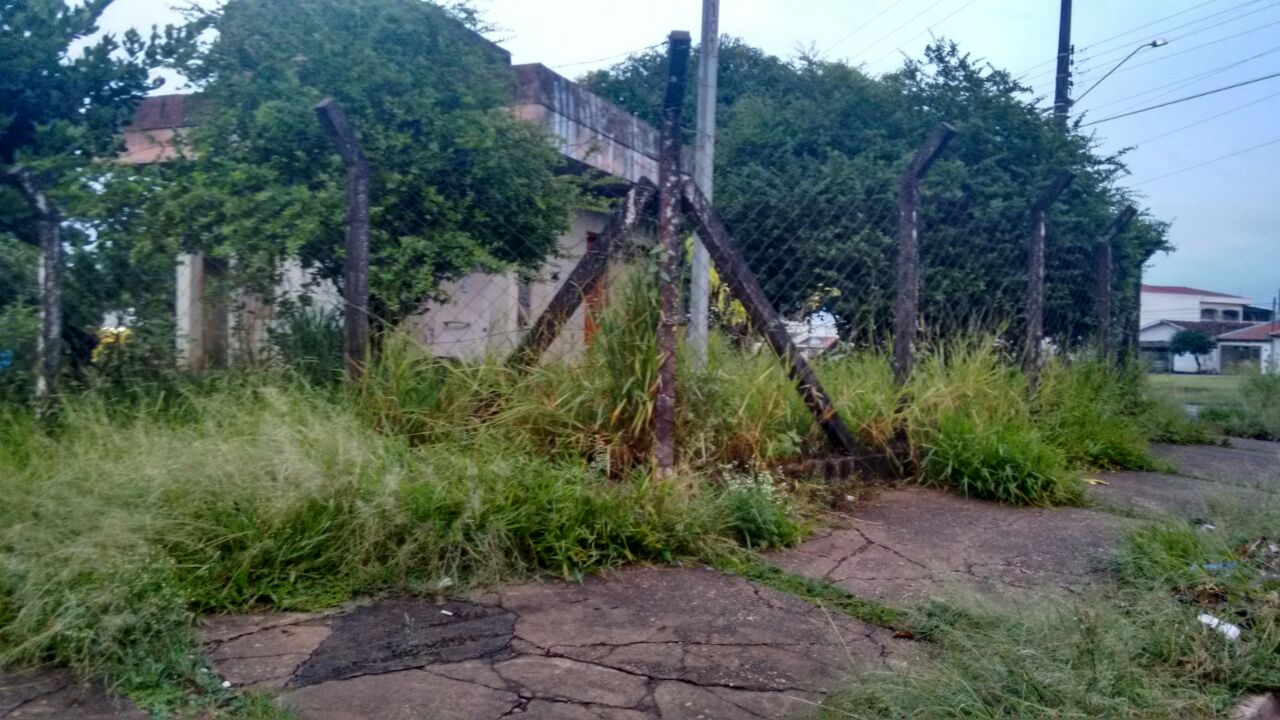 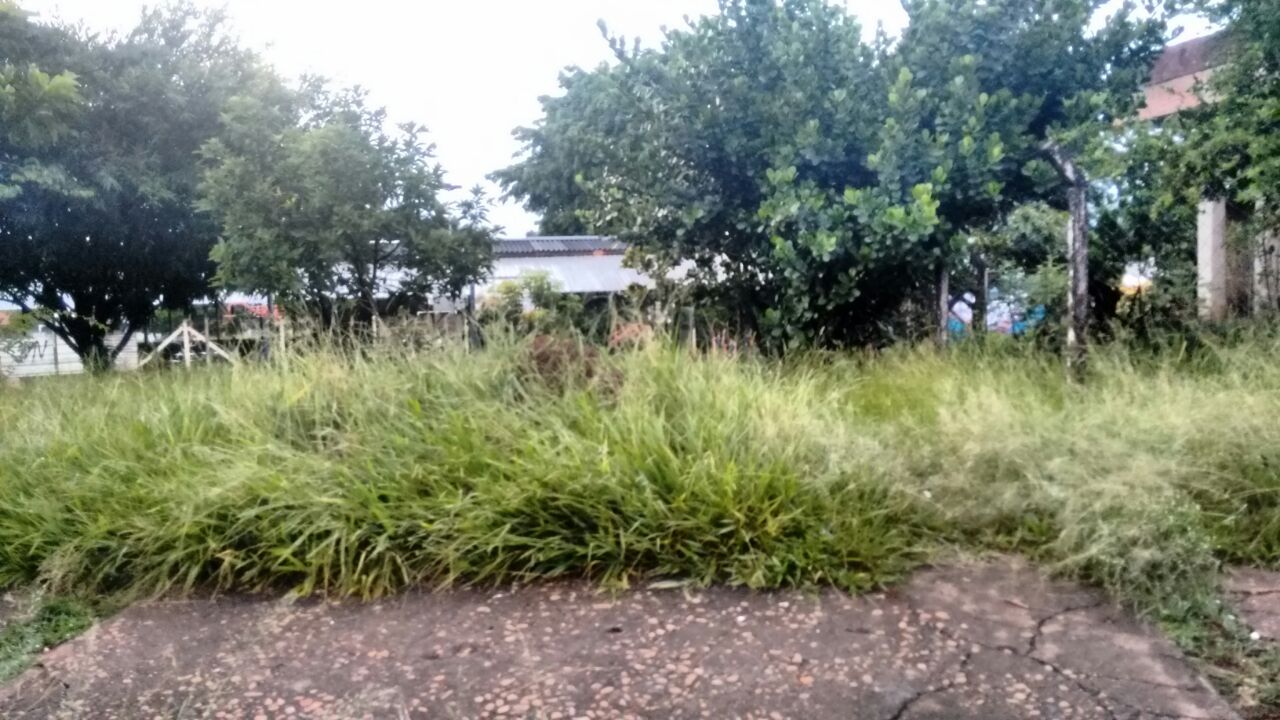 